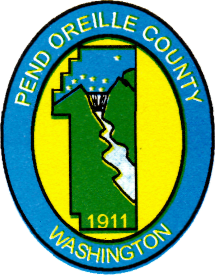 The County Commissioners hold regular meetings at the county seat to transact business required or permitted by law (RCW 36.32.080) and are open to the public. If you require any reasonable accommodation to participate in the Commissioners’ meeting, contact the Clerk of the Board 48 hours prior to the meeting.TENTATIVE AGENDAMONDAY, JUNE 24, 20199:00a.m.	Call to Order-Members Present-Flag Salute-Invocation- Commissioner Reports-Consent Agenda: Agenda, Minutes, Financial Report, Working File –Payroll Change Notice, Advance Travel Requests, Amendment to Agreement to Provide Milfoil Survey & Eradication in Bead Lake,  10:00a.m.			“	10:30a.m.				 11:00a.m.  Greg Snow-Community Development	 Update11:30a.m.			“			^^^^^^^^^^^^^^^^^^^^^^^^^^^^^^^^^^^^^^^^^^^^12:00 – 1:00 p.m.  -  Recess for Lunch^^^^^^^^^^^^^^^^^^^^^^^^^^^^^^^^^^^^^^^^^^^^1:30p.m.	Terra Sirevog- Executive Session-	RCW 42.30.110(1)(g)1:45p.m.2:00p.m.						 2:30p.m.	Executive Session-	RCW 42.30.110(1)(g)2:45p.m.		3:00p.m.	Dolly Hunt-Prosecutor’s Legal Update3:30p.m.			4:00p.m.	Public Comment TUESDAY, JUNE 25, 20199:15a.m.	Craig Jackson-Public Works Update10:00a.m.			“10:30a.m.	Annabelle Payne-Counseling Update11:00a.m.	Mike Jensen-WSU Extension Update	11:30a.m.	 TUESDAY, JUNE 25, 2019 continued^^^^^^^^^^^^^^^^^^^^^^^^^^^^^^^^^^^^^^^^^^^^12:00 – 1:00 p.m.  -  Recess for Lunch^^^^^^^^^^^^^^^^^^^^^^^^^^^^^^^^^^^^^^^^^^^^1:30p.m.	Teresa Deal-ER&R Overhead Rate Presentation for 2020		2:00p.m.			“		2:30p.m.			3:00p.m. 	Robert Brooks-ITS Update3:30p.m.			“4:00p.m.One or more Commissioners may attend any of the following meetings/events:MONDAY, JUNE 24, 2019TUESDAY, JUNE 25, 2019WEDNESDAY, JUNE 26, 20191:00p.m.-TEDD, Colville6:00p.m.- Diamond Lake Northshore Road-Culvert    Replacement Project SP-163 Public Information    Meeting, Diamond Lake Fire Station THURSDAY, JUNE 27, 20199:00a.m.-Cusick/Usk Urban Growth Area Plan, Usk      Community Center10:00a.m.-VSP Work Group, WSU Extension Bldg.10:00-11:30a.m.-Congresswoman Cathy McMorris    Rodgers Mobile Office, Commissioners’ Meeting    Room11:30a.m.-Forebay Grand Opening, Boundary Dam3:00-4:00p.m.-EMS, Sacheen Lake Fire Station6:30-8:00p.m.-Republican Party Meeting, Diamond      Lake Fire StationFRIDAY, JUNE 28, 201910:00a.m.-River Mountain Village Advanced    Care Ribbon-Cutting Ceremony & Open House2:30p.m.-SCRILS, Spokane